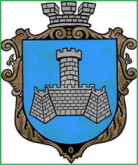 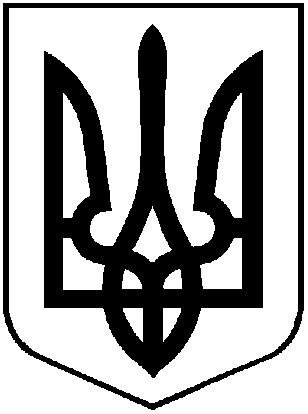 УКРАЇНАХМІЛЬНИЦЬКА МІСЬКА РАДАВІННИЦЬКОЇ ОБЛАСТІВИКОНАВЧИЙ КОМІТЕТ	РІШЕННЯ	         від «09» квітня  2021 р.                                                           №205Про утворення в Хмільницькій міській територіальнійгромаді Координаційної ради з національно-патріотичного виховання дітей та молоді при виконавчому комітетіХмільницької міської ради 	У зв’язку з необхідністю відновлення дієвої роботи Координаційної ради з питань національно-патріотичного виховання дітей та молоді враховуючи, що зі складу Координаційної ради вибули окремі посадові особи органів місцевого самоврядування, на виконання Указу Президента України від 18 травня 2019 р. № 286/2019 «Про Стратегію національно-патріотичного виховання»,керуючись ст.ст. 34, 59 Закону України «Про місцеве самоврядування в Україні»,  виконком міської ради ВИРІШИВ:Утворити в Хмільницькій міській територіальній громаді Координаційну раду з національно-патріотичного виховання дітей та молоді при виконавчому комітеті Хмільницької міської ради.Затвердити Положення про Координаційну раду з національно-патріотичного виховання дітей та молоді при виконавчому комітеті Хмільницької міської ради (додаток 1).Затвердити склад Координаційної ради з національно-патріотичного виховання дітей та молоді при виконавчому комітеті Хмільницької міської ради(додаток 2). Рішення виконкому Хмільницької міської ради №187 від 21 квітня 2016 року «Про утворення в м. Хмільнику Координаційної ради з національно-патріотичного виховання дітей та молоді», вважати таким, що втратило чинність.Архівному відділу Хмільницької міської ради (Поліщученко Р.М.) у документах постійного зберігання зазначити факт та підставу втрати чинності рішення, зазначеного у п. 4.Контроль за виконанням цього рішення покласти на заступника міського голови з питань діяльності виконавчих органів міської ради Сташка А.В.Міський голова                                          М.В. ЮрчишинДодаток 1до рішення виконкому міської ради«09» квітня  2021 р.№205Положенняпро координаційну раду з національно - патріотичноговиховання дітей та молоді при виконавчому комітеті Хмільницької міської ради.1. Координаційна рада з національно-патріотичного виховання дітей та молоді при виконавчому комітеті Хмільницької міської ради (далі — координаційна рада) є тимчасовим консультативно-дорадчим органом, утвореним для вивчення проблемних питань, пов’язаних з реалізацією державної політики у сфері національно-патріотичного виховання дітей та молоді на території населених пунктів Хмільницької міської територіальної громади.2. Координаційна рада у своїй діяльності керується Конституцією і законами України, указами Президента України, постановами Верховної Ради України, прийнятими відповідно до Конституції та законів України, актами Кабінету Міністрів України, наказами міністерств, розпорядженнями голови Хмільницької міської ради, а також цим Положенням.3. Координаційна рада працює на громадських засадах, на принципах добровільності, рівності її членів, законності, відкритості та гласності.4. Основними завданнями координаційної ради є:1) організаційно-методичний супровід та здійснення моніторингу стану виконання в Хмільницькій міській територіальній громаді, Стратегії національно-патріотичного виховання, затвердженої Указом Президента України від 18 травня 2019 р. № 286/2019 (далі-Стратегія);2) розроблення та сприяння реалізації Програми національно-патріотичного виховання громадян в Хмільницькій міській територіальній громаді, здійснення моніторингу якості її реалізації;3) сприяння всебічному розвитку та функціонування української мови як державної в усіх сферах суспільного життя громади;4) аналіз стану справ у сфері національно-патріотичного виховання дітей та молоді, підготовка та подання пропозицій міському голові,міській раді та її виконавчому комітету щодо вдосконалення роботи у цьому напрямі;5) внесення пропозицій щодо координації діяльності структурних підрозділів міської ради, підприємств, установ, організацій, інститутів громадянського суспільства, представників територіальної громади з питань національно-патріотичного виховання дітей  та молоді;6) інформаційно-просвітницька діяльність з питань національно-патріотичного виховання;7) участь у плануванні, підготовці і проведенні різнорівневих інформаційно-просвітницьких, культурницьких, експертно-аналітичних проектів та заходів із національно-патріотичного виховання дітей та молоді.5. Координаційна рада, відповідно до покладених на неї завдань:1) вивчає стан виконання завдань та заходів, визначених Стратегією;2) готує:- проекти календарного плану заходів з національно-патріотичного виховання дітей та молоді на відповідний рік;- пропозиції про внесення змін до Програми національно-патріотичного виховання громадян в Хмільницькій міській територіальній громаді, на підставі аналізу її ефективності та пропозицій структурних підрозділів міської ради, підприємств, установ, організацій, інститутів громадянського суспільства;3) організовує та проводить публічні заходи (конференції, семінари, засідання «круглого столу» та інші) з питань національно-патріотичного виховання дітей та молоді;4) здійснює аналіз та моніторинг пропозицій і зауважень громадськості щодо реалізації завдань національно-патріотичного виховання дітей та молоді;5) інформує громадськість про свою діяльність, ухвалені рішення та хід їх виконання на веб-сайті Хмільницької міської ради, у засобах масової інформації.6. Координаційна рада має право: 1) вносити на розгляд міського голови, міської ради та її виконавчого комітету пропозиції, проекти програм, рішень спрямованих на вдосконалення національно-патріотичного виховання в громаді;2) запрошувати на свої засідання посадових осіб структурних підрозділів Хмільницької міської ради, депутатів міської ради, представників наукових установ, організацій, громадських об’єднань тощо;3) отримувати, в установленому законом порядку, від структурних підрозділів Хмільницької міської ради, громадських об’єднань, підприємств, установ і організацій інформацію, необхідну для забезпечення її діяльності;4) розглядати пропозиції інститутів громадянського суспільства та звернення громадян із питань, що належать до компетенції координаційної ради, аналізувати й узагальнювати їх, давати усні та письмові відповіді;5) утворювати у разі потреби для виконання покладених на неї завдань постійні або тимчасові консультативні, експертні й робочі групи, визначати порядок їх роботи, затверджувати їх склад;6) ініціювати відзначення інститутів громадянського суспільства та окремих громадян за їх внесок у впровадження національно-патріотичного виховання дітей та молоді.7. Раду очолює Голова, який має заступника. Голова, заступник голови, секретар та члени ради працюють на громадських засадах. До складу Ради входять працівники виконавчих органів Хмільницької міської ради, керівники підприємств, установ, організацій, які розташовані на територіїХмільницької міської територіальної громади, незалежно від форм власності, представники благодійних, громадських організацій . 8.Персональний склад координаційної ради затверджується виконавчим комітетом Хмільницької міської ради. 9.Організація діяльності Координаційної ради визначається цим Положенням.10. Основною формою роботи координаційної ради є засідання, які проводяться за необхідністю, але не рідше ніж один раз у квартал. Засідання проводяться відкрито. Особи, які не є членами координаційної ради, беруть участь у засіданнях з правом дорадчого голосу. Засідання є правомочним, якщо на ньому присутні не менше половини від загальної кількості її членів.11. Голова координаційної ради:- організовує діяльність координаційної ради;- скликає і проводить засідання координаційної ради;- підписує документи від імені координаційної ради, може давати доручення її членам та контролювати їх виконання, представляє координаційну раду у відносинах з органами виконавчої влади, органами місцевого самоврядування, підприємствами, установами, організаціями, об’єднаннями громадян, засобами масової інформації тощо.12. У разі відсутності голови координаційної ради його обов’язки виконує заступник.13. Секретар координаційної ради:- забезпечує підготовку необхідних матеріалів (порядок денний, проекти рішень та інші) засідань і своєчасно доводить їх до відома членів ради;- погоджує дату, місце і час проведення засідань, забезпечує їх підготовку;- не пізніше ніж за 5 робочих днів доводить до членів координаційної ради дату, місце і час засідання, порядок денний;- забезпечує анонсування засідань та готує прес-реліз для засобів масової інформації;- забезпечує оформлення протоколів засідань і матеріалів до них; забезпечує своєчасне доведення рішень координаційної ради до відповідних посадових осіб, органів, підприємств, установ, організацій.14. Рішення координаційної ради мають рекомендаційній характер.15.Рішення, ухвалені на засіданні координаційної ради, оформлюються протоколом, який підписується головуючим на засіданні та секретарем координаційної ради у п’ятиденний строк.16.Член координаційної ради, який не підтримує рішення, може викласти у письмовій формі свою окрему думку, що додається до протоколу засідання.17.Протокол не пізніше ніж через сім календарних днів з дати проведення засідання розміщується на  веб-сайті Хмільницької міської ради.18. Рішення Координаційної ради, ухвалені в межах її компетенції, є рекомендаційними для розгляду і врахування в роботі Хмільницької міської ради та виконавчого комітету.19. Реалізація рішень координаційної ради може здійснюватися шляхом прийняття рішення виконавчим комітетом Хмільницької міської ради.20. Виконавчий комітет міської ради , при якому утворено координаційну раду, здійснює організаційне, інформаційне та матеріально-технічне забезпечення діяльності координаційної ради, створює належні умови для її роботи.	Керуючий справами виконавчого	С.П. Маташ	комітету Хмільницької міської радиДодаток 2до рішення виконкому міської ради«09» квітня  2021 р.№205СКЛАДКоординаційної ради з національно-патріотичного виховання дітей та молоді при виконавчому комітеті Хмільницької міської ради.	Керуючий справами виконавчого	С.П. Маташ	комітету Хмільницької міської радиСташко А.В- Заступник міського голови з питань діяльності виконавчих органів Хмільницької міської ради - голова Координаційної радиКоведа Г.І. - Начальник Управління освіти, молоді та спорту Хмільницької міської ради - заступник голови Координаційної радиМурзановська Н.М. - Головний спеціаліст Управління освіти, молоді та спорту Хмільницької міської ради - секретар Координаційної радиЦупринюк Ю.С.- Начальник відділу культури та туризму Хмільницької міської ради.Франчук А.М. – В.о. директора КПНЗ «Хмільницька школа мистецтв»Надкерничний М.С. - Головний спеціаліст відділу молоді та спорту Управління освіти, молоді та спорту Хмільницької міської радиВознюк С.В. - Заступник директора з виховної роботи ДПТНЗ «Хмільницький аграрний центр професійно-технічної освіти» (за згодою)Ковальський В.Д. – Голова громадської організації «Спілка учасників АТО м. Хмільника та Хмільницького району» (за згодою)Мазур Н.П. – Начальник відділу інформаційної діяльності та комунікацій із громадськістю Хмільницької міської радиМарценюк О.В. – Заступник директора з виховної роботи ДНЗ «Професійний ліцей сфери послуг м. Хмільник» (за згодою)Михальнюк М.В. – Голова Хмільницької міської громадської організації «Народне Віче  Хмільник» (за згодою)Прокопович О.П. – Заступник військового комісара Хмільницького об’єднаного районного територіального центру комплектування та соціальної підтримки, начальник відділення укомплектування, майор (за згодою)Гончаренко В.М. – Голова громадської організації «СПІЛКА ВЕТЕРАНІВ ВІЙНИ В АФГАНІСТАНІ М. ХМІЛЬНИКА ТА ХМІЛЬНИЦЬКОГО РАЙОНУ»(за згодою)Косенко В.О. – Голова громадської організації «Хмільницька міська організація ветеранів України» (за згодою)Романюк В.О. – начальник Хмільницького районного відділу поліції ГУНП у Вінницькій області  (за згодою)